KING SAUD UNIVERSITY                                                                    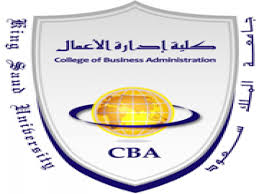 FINANCE DEPARTMENTSTUDENT WEEKLY REPORT         _________________________________________________________________________________Reports are due Saturday by 5:00 P.M.Highlight main tasks and activities in each weekPut  a √ in the appropriate boxes which indicates what you have experienced this month: NARRATIVE ON ACTIVITIESNAMEMONTH #DATEDAYACTIVITY- TASKS# of Hours spentWeek #1Week #2Week #3Week #4OBSERVATIONPLANNINGTRAININGPARTICIPATIONCONFERENCELEADINGSUPERVISIONGROUP WORKCOMMENT  ______________________________________________________________________________________________________________________________________________________________________________________________________________________________________________________________________________________________________________________________________________________________________________________________________________________________________________________________________________COMMENT  ______________________________________________________________________________________________________________________________________________________________________________________________________________________________________________________________________________________________________________________________________________________________________________________________________________________________________________________________________________COMMENT  ______________________________________________________________________________________________________________________________________________________________________________________________________________________________________________________________________________________________________________________________________________________________________________________________________________________________________________________________________________COMMENT  ______________________________________________________________________________________________________________________________________________________________________________________________________________________________________________________________________________________________________________________________________________________________________________________________________________________________________________________________________________COMMENT  ______________________________________________________________________________________________________________________________________________________________________________________________________________________________________________________________________________________________________________________________________________________________________________________________________________________________________________________________________________COMMENT  ______________________________________________________________________________________________________________________________________________________________________________________________________________________________________________________________________________________________________________________________________________________________________________________________________________________________________________________________________________COMMENT  ______________________________________________________________________________________________________________________________________________________________________________________________________________________________________________________________________________________________________________________________________________________________________________________________________________________________________________________________________________COMMENT  ______________________________________________________________________________________________________________________________________________________________________________________________________________________________________________________________________________________________________________________________________________________________________________________________________________________________________________________________________________1. List several experiences contributing to your professional growth.2. Analyze a problem you have had this month and how it was resolved3. Comment on one of your successes this month.4. What are your duties or assignments for next month?